Physical Map of North America - Day 2 Places to LabelAppalachian Mountains/ Appalachians - very old mountain ranges, inland following the east coast, rich deposits of coal and other minerals 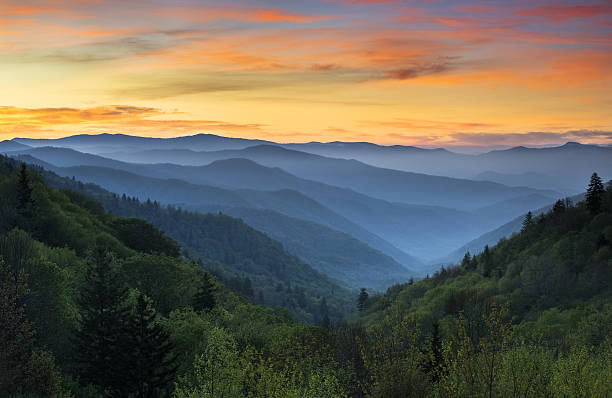 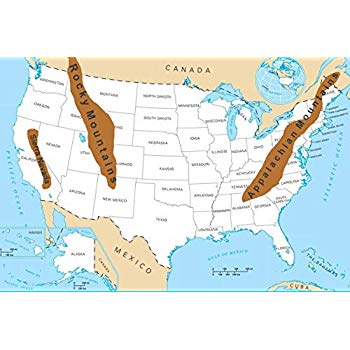 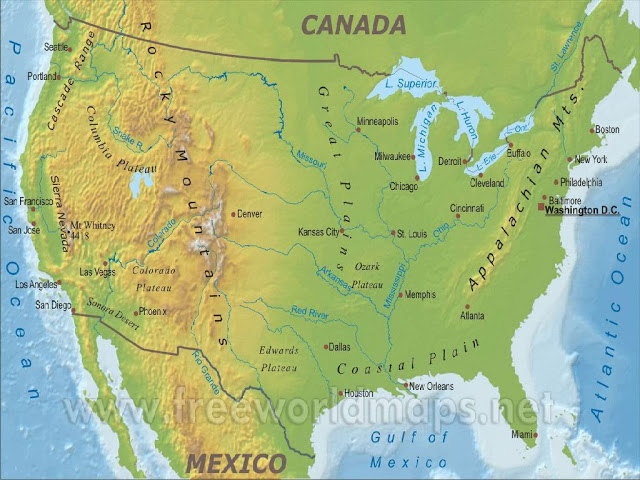 Atlantic Coastal Plain - Area between Appalachian Mountains and Atlantic Coast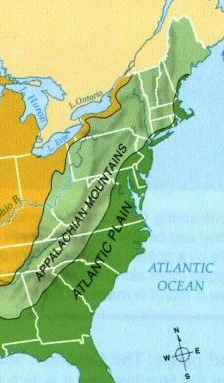 Hudson River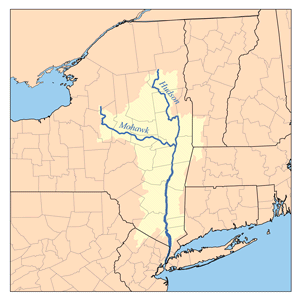 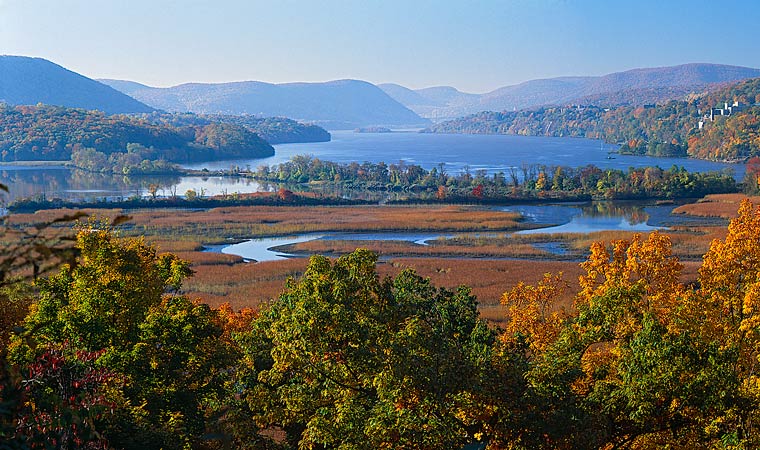 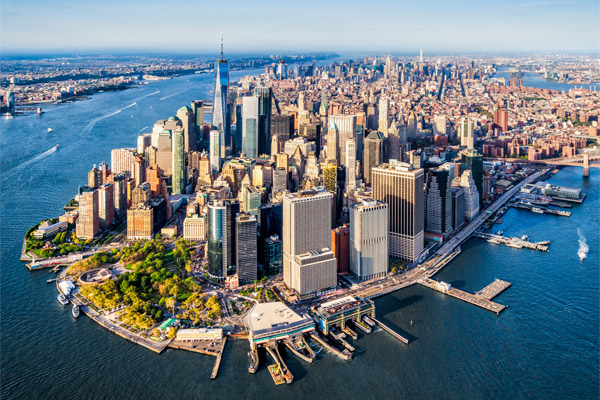 Delaware River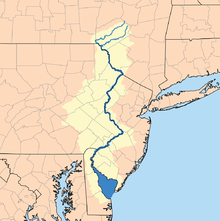 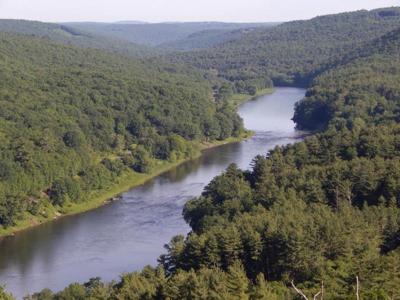 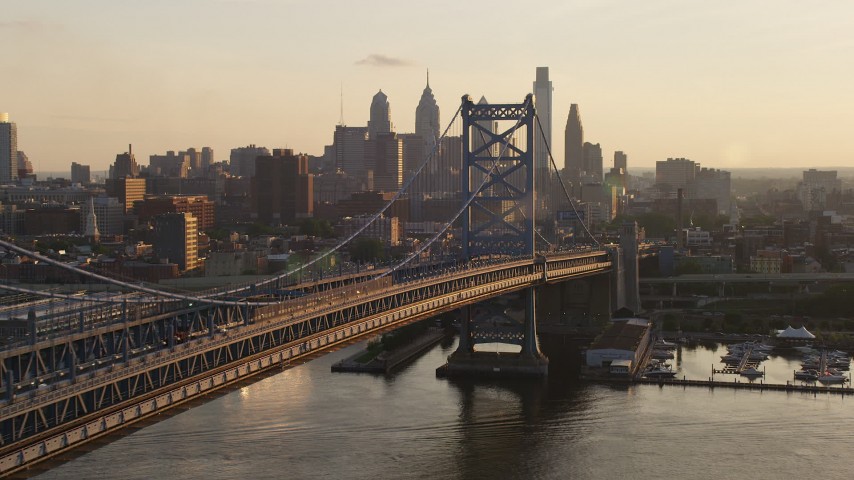 Everglades 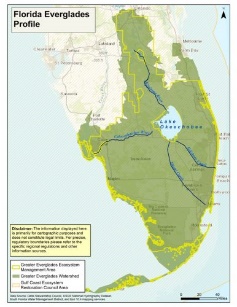 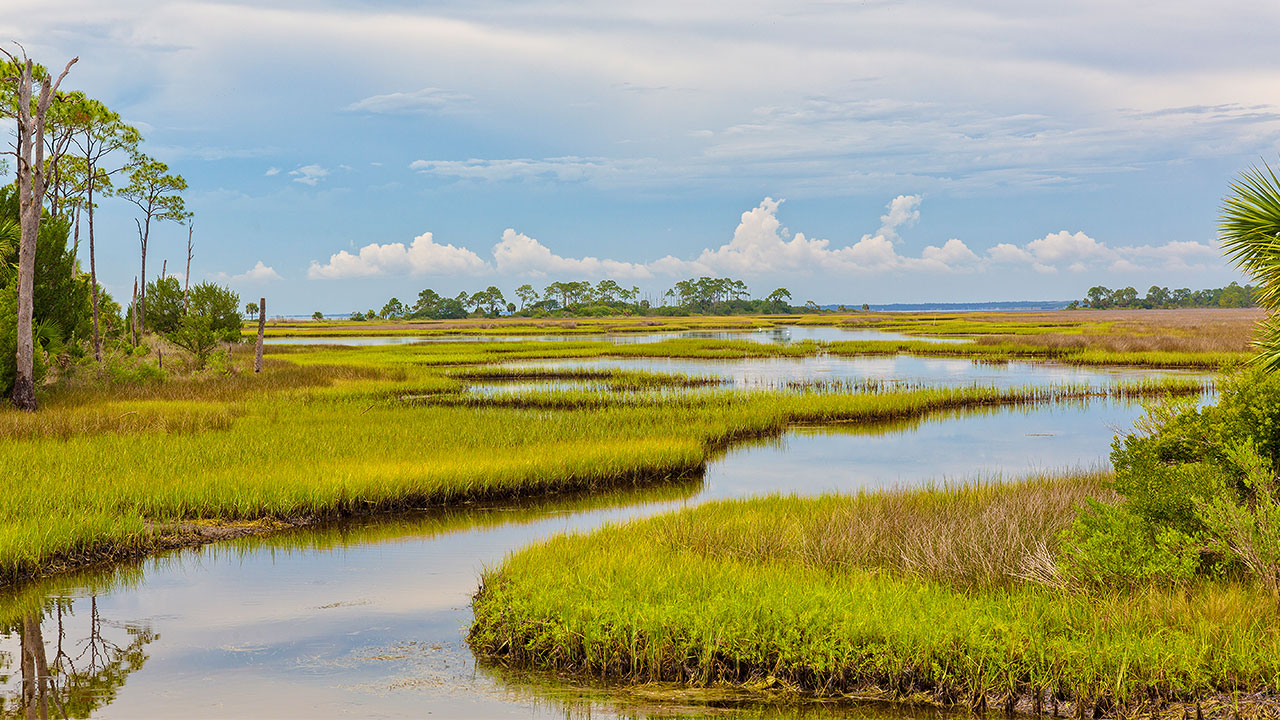 